Half Term 5: Romeo and JulietSubstantive Knowledge:Understanding Shakespearean LanguageWilliam ShakespeareElizabethan historyBinary OppositesNarrative structureMorals of storiesCharacter developmentDisciplinary Knowledge:Exploring connotations and inferences made in texts.Structural methods and how writer’s organise texts for effect.Selecting evidence from texts.Analysing the language used by a writer to convey meaning.Analysing the way characters are developed.Analysing the narrative structure.Analysing the importance of stage directions.SPAGPETAZEL analysisIdentify, Apply, Embed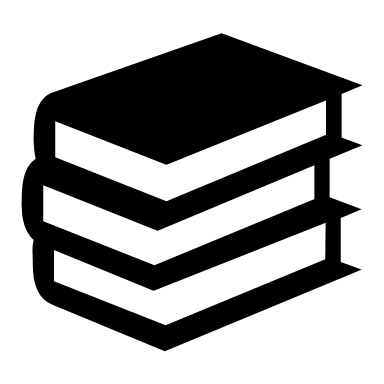 Individuals read aloud; whole class reading; echo reading; teacher-modelled reading.Reading texts to develop a love of reading.Re-reading for comprehension and development.Carefully selecting evidence from a text.Book recommendation: ‘The Merchant of Venice’ and ‘Othello’ by William ShakespeareIndividuals read aloud; whole class reading; echo reading; teacher-modelled reading.Reading texts to develop a love of reading.Re-reading for comprehension and development.Carefully selecting evidence from a text.Book recommendation: ‘The Merchant of Venice’ and ‘Othello’ by William ShakespeareIndividuals read aloud; whole class reading; echo reading; teacher-modelled reading.Reading texts to develop a love of reading.Re-reading for comprehension and development.Carefully selecting evidence from a text.Book recommendation: ‘The Merchant of Venice’ and ‘Othello’ by William ShakespeareHalf Term 5: Romeo and JulietSubstantive Knowledge:Understanding Shakespearean LanguageWilliam ShakespeareElizabethan historyBinary OppositesNarrative structureMorals of storiesCharacter developmentDisciplinary Knowledge:Exploring connotations and inferences made in texts.Structural methods and how writer’s organise texts for effect.Selecting evidence from texts.Analysing the language used by a writer to convey meaning.Analysing the way characters are developed.Analysing the narrative structure.Analysing the importance of stage directions.SPAGPETAZEL analysisIdentify, Apply, Embed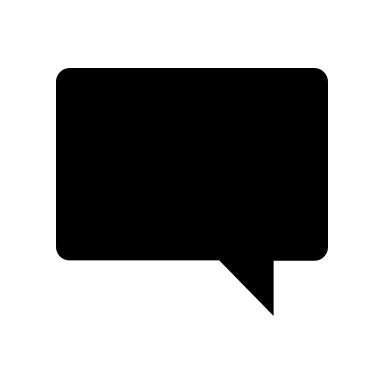 GenreConventionsPatriarchalImpetuousPersonificationFateTragedyMoralsStar-crossedDevotionImageryUnrequitedDomineeringStructurePlotInfantaliseHostilePlagueSuicideSubtleHazardousMetaphorPugnaciousInevitableJeopardyEndangerContingencyResilienceDurablePardonIambic PentameterRhymeHalf Term 5: Romeo and JulietSubstantive Knowledge:Understanding Shakespearean LanguageWilliam ShakespeareElizabethan historyBinary OppositesNarrative structureMorals of storiesCharacter developmentDisciplinary Knowledge:Exploring connotations and inferences made in texts.Structural methods and how writer’s organise texts for effect.Selecting evidence from texts.Analysing the language used by a writer to convey meaning.Analysing the way characters are developed.Analysing the narrative structure.Analysing the importance of stage directions.SPAGPETAZEL analysisIdentify, Apply, Embed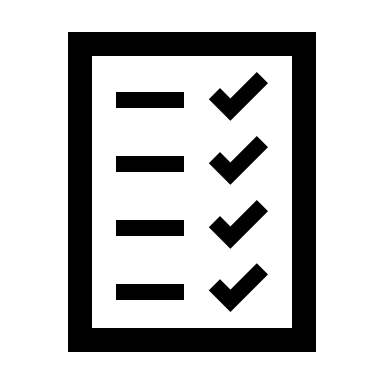 Guiding Question 1:Explain how Shakespeare presents the character of Romeo in ‘Romeo and Juliet’.Guiding Question 2:Explain how Shakespeare presents Mercutio in ‘Romeo and Juliet’.Topic Question: How does Shakespeare present the theme of love in ‘Romeo and Juliet’.Half Term 5: Romeo and JulietSubstantive Knowledge:Understanding Shakespearean LanguageWilliam ShakespeareElizabethan historyBinary OppositesNarrative structureMorals of storiesCharacter developmentDisciplinary Knowledge:Exploring connotations and inferences made in texts.Structural methods and how writer’s organise texts for effect.Selecting evidence from texts.Analysing the language used by a writer to convey meaning.Analysing the way characters are developed.Analysing the narrative structure.Analysing the importance of stage directions.SPAGPETAZEL analysisIdentify, Apply, Embed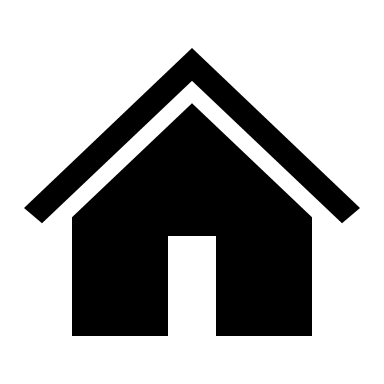 Homework tasksWeekly homework set to complement the scheme for learning; adding depth and breadth to knowledge learned during lessons.Homework tasksWeekly homework set to complement the scheme for learning; adding depth and breadth to knowledge learned during lessons.Homework tasksWeekly homework set to complement the scheme for learning; adding depth and breadth to knowledge learned during lessons.Half Term 6: Speak LoudSubstantive Knowledge:Understanding identity.Understanding culture.Understanding historic events.Applying persuasive language.Appreciating the culture of others.Appreciating the perspectives of others.Forming opinions.Spoken language.Understanding counterarguments.Disciplinary Knowledge:Understanding the art of rhetoricApplying IMAGINE when writing persuasively.Understanding how the context of a text effects the meaning.Selecting evidence from texts.Identifying persuasive techniques.SPAGPETAZEL analysisIdentify, Apply, EmbedIndividuals read aloud; whole class reading; echo reading; teacher-modelled reading.Reading texts to develop a love of reading.Re-reading for comprehension and development.Carefully selecting evidence from a text.Book recommendation: ‘A Long Way Home- Memoirs of a Boy Soldier’ by Ishmael BeahIndividuals read aloud; whole class reading; echo reading; teacher-modelled reading.Reading texts to develop a love of reading.Re-reading for comprehension and development.Carefully selecting evidence from a text.Book recommendation: ‘A Long Way Home- Memoirs of a Boy Soldier’ by Ishmael BeahIndividuals read aloud; whole class reading; echo reading; teacher-modelled reading.Reading texts to develop a love of reading.Re-reading for comprehension and development.Carefully selecting evidence from a text.Book recommendation: ‘A Long Way Home- Memoirs of a Boy Soldier’ by Ishmael BeahHalf Term 6: Speak LoudSubstantive Knowledge:Understanding identity.Understanding culture.Understanding historic events.Applying persuasive language.Appreciating the culture of others.Appreciating the perspectives of others.Forming opinions.Spoken language.Understanding counterarguments.Disciplinary Knowledge:Understanding the art of rhetoricApplying IMAGINE when writing persuasively.Understanding how the context of a text effects the meaning.Selecting evidence from texts.Identifying persuasive techniques.SPAGPETAZEL analysisIdentify, Apply, EmbedRhetoricEthosPathosLogosOpinionUnderstandingPerspectivesAnecdotesCounterargumentsSpoken LanguagePersuasionArgumentMetaphorSimileCollective nounsEmotive languageTrustworthyKnowledgeablePlosive wordsAmbiguitySymbolismJuxtapositionThemesHalf Term 6: Speak LoudSubstantive Knowledge:Understanding identity.Understanding culture.Understanding historic events.Applying persuasive language.Appreciating the culture of others.Appreciating the perspectives of others.Forming opinions.Spoken language.Understanding counterarguments.Disciplinary Knowledge:Understanding the art of rhetoricApplying IMAGINE when writing persuasively.Understanding how the context of a text effects the meaning.Selecting evidence from texts.Identifying persuasive techniques.SPAGPETAZEL analysisIdentify, Apply, EmbedGuiding Question 1:To what extent do you agree?Guiding Question 2:Compare how the writers present their views.Topic Question:Speech writing.Half Term 6: Speak LoudSubstantive Knowledge:Understanding identity.Understanding culture.Understanding historic events.Applying persuasive language.Appreciating the culture of others.Appreciating the perspectives of others.Forming opinions.Spoken language.Understanding counterarguments.Disciplinary Knowledge:Understanding the art of rhetoricApplying IMAGINE when writing persuasively.Understanding how the context of a text effects the meaning.Selecting evidence from texts.Identifying persuasive techniques.SPAGPETAZEL analysisIdentify, Apply, EmbedHomework tasksWeekly homework set to complement the scheme for learning; adding depth and breadth to knowledge learned during lessons.Homework tasksWeekly homework set to complement the scheme for learning; adding depth and breadth to knowledge learned during lessons.Homework tasksWeekly homework set to complement the scheme for learning; adding depth and breadth to knowledge learned during lessons.